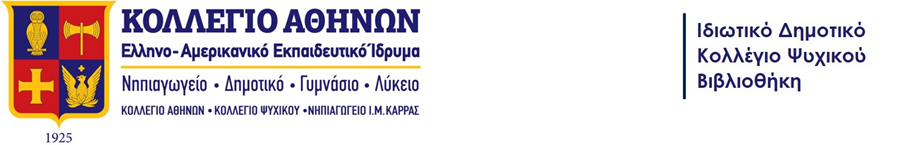 Ιούνιος 2024Βιβλία για την 1η τάξηΑνδριώτη, Εύη. Όταν... : η δύναμη της μουσικής ακρόασης, μέσα από τη φαντασία των παιδιών. Εκδ. iWrite, 2022.Αντωνίου, Νίκος. Μια μέρα μόνο. Εκδ. Καστανιώτης, 2020.Αποστολίδη, Χριστίνα. Οχ, κιτρίνισα! Εκδ. Μίνωας, 2024.Αρμενιάκου, Κωνσταντίνα. Αν πω... όχι. Εκδ. Μίνωας, 2024.Γιαννάκη, Ευτυχία. Το πειρατικό Πιτς Radio. Εκδ. Ίκαρος, 2024.Γονιδάκης, Βαγγέλης. Η Καρακατσού και οι δράκοι. Εκδ. Πατάκη, 2022.Δευτεραίου, Βασιλική. Τα κουνέλια σώζουν τα αστέρια. Εκδ. Υδροπλάνο, 2023.Κάββαλου, Στέργια. Αυτό δεν είναι ένα κουτάλι. Εκδ. Ποταμός, 2023.Κατσιφή, Θεοδώρα. Σήμερα είναι η μέρα. Εκδ. Καλειδοσκόπιο, 2023.Μπόζου, Αγγελική. Τι κοιτάζουν; Εκδ. Μικρή Σελήνη, 2024.Μπουλώτης, Χρήστος. Ο καυχησιάρης κόκορας που ήθελε να γίνει πλανητάρχης. Εκδ. Καλέντης, 2023.Μπουσίου, Αλεξάνδρα. 	'Ηταν ένα ψαρόνι : μια ιστορία θάρρους. Εκδ. Κλειδάριθμος, 2023.Ντούμα, Χριστίνα. Ρούσα. Εκδ. Κυριόπουλος, 2023.Πανίδου, Σοφία. Βλέπω τον κόσμο όπως είμαι. Εκδ. Παπαδόπουλος, 2024.Παούρη, Κατερίνα. Η Μυρτιά και ο καθρέφτης. Εκδ. Ποταμός, 2023.Σγουρός, Γιώργος. Πες μου…ένα όνειρο. Εκδ. Χάρτινη πόλη, 2022.Σταμούλης, Μαρίνος. Η παιδική χαρά. Εκδ. Ίκαρος, 2023. Τσακνιάς, Γιώργος. Ένα καλαμάρι επιθυμεί να πάει στο φεγγάρι και άλλες ποιητικές ιστορίες. Εκδ. Παπαδόπουλος, 2024.Χατζησαββίδου, Σεβαστή. Σπίτι είναι…Εκδ. Σιελ, 2022.Χρυσικού, Μαρία. Το ταξίδι της άγριας ρίγανης. Εκδ. Πατάκη, 2024.Alemagna, Beatrice. Το θαυμάσιο στρουμπουλό – μαλλιαρό – μικρό. Εκδ. Πουά, 2023.Bellemo, Cristina & Baladan, Alicia. Μια μικρή ιστορία για τη μαμά και τον μπαμπά. Εκδ. Άμμος, 2024.Bergström, Gunilla. Σειρά: Άλφονς (Ενδεικτικοί τίτλοι: Τι είπε ο μπαμπάς, Άλφονς; Ποιος θα σώσει τον Άλφονς;). Εκδ. Μάρτης.Dulak, Mariesa. Υπάρχει ένας τίγρης στο τρένο. Εκδ. Παπαδόπουλος, 2024.Fraser, Lu. Μάγια, η πιο θαρραλέα. Εκδ. Ψυχογιός, 2024.Gianferrari, Maria. Γίνε δέντρο! Εκδ. Μεταίχμιο, 2022.Isern, Susanna. Ένα βιβλίο με…υπερθησαυρούς! Εκδ. Κόκκινη Κλωστή Δεμένη, 2024.Jarvis, Peter. Ευχαριστώ. Εκδ. Παπαδόπουλος, 2024.Kemp, Anna. Κάτω τα χέρια από το δάσος. Εκδ. Διόπτρα, 2023.Melling, David. Ο Ρούντι και το κατακόκκινο παλτό. Εκδ. Μεταίχμιο, 2021.Melvin, Alice. Στο ποτάμι με τη βάρκα. Εκδ. Διόπτρα, 2024.Min, Cat. Γράμμα στο φεγγάρι. Εκδ. Διόπτρα, 2024.Ortolan, Federica. Ο Σχοινοβάτης. Εκδ. Κόκκινη Κλωστή Δεμένη, 2024.Percival, Tom. Ησυχία. Εκδ. Ίκαρος, 2024.Quinn, Suzan. Ο μπαμπάς μου. Εκδ. Μάρτης, 2024.Tashiro, Chisato. Εγώ και οι άλλοι. Εκδ. Άμμος, 2024.Torp, Signe. Σαν στο σπίτι σου. Εκδ. Μάρτης, 2024.Valdivia, Paloma. Εμείς. Εκδ. Μάρτης, 2024.Yarlett, Emma. Αστέρης: κυνηγώντας τον άτακτο βιβλιοφάγο. Εκδ. Τζιαμπίρης Πυραμίδα, 2019.Zoboli, Giovanna. Η σούπα Σήφης. Εκδ. Άμμος, 2024.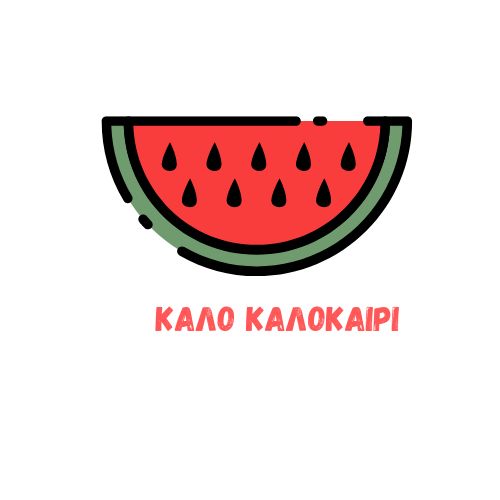 